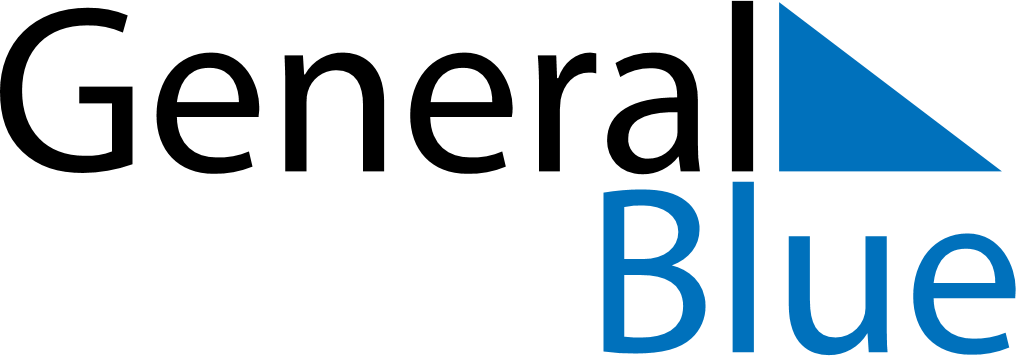 June 2019June 2019June 2019June 2019SloveniaSloveniaSloveniaSundayMondayTuesdayWednesdayThursdayFridayFridaySaturday123456778Primož Trubar Day910111213141415Pentecost16171819202121222324252627282829Statehood Day30